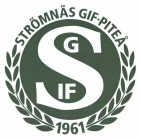 Samling 1,5h innan matchstart.Kiosken: koka kaffe, ta fram fika och starta korven.Entrén: Dra fram entrén, ställ fram swishkod, göra i ordning lotteri till charklådan/halva potten.Efteråt städas omklädningsrum, toaletterna i entrén/ korridoren och läktaren (plocka skräp och töm alla sopkorgar). Soporna slänger man sen i containern utanför HK (skolområdet)Har ni funderingar hör av er till Anna 070–2973740DatumBaka långpanna + jobba i kiosk/ entré Jobba i Kiosk/ entré + ta med ett kaffepaket och 1 liter mjölk1 oktober kl.14.00 söndagLilly, LisaAlicia2 november kl.19.30 torsdagTindra, RebeccaAnna-Maria11 november kl.14.00 lördagAmelie, EnglaLinnea17 januari kl.19.30 onsdagJackie, EbbaAlva B4 februari kl.14.00 söndagLilly, CaisaAlicia7 februari kl.19.30 onsdagLilly, Lisa, TindraRebecca17 februari kl. 17.00 lördagAlex, Milla, Elin SWilma21 februari kl.19.30 onsdagLinnea, AmelieAnna-Maria2 mars kl. 14.00 lördagTova, EnglaElin S